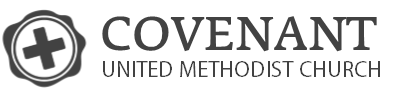 NO FEAR NOVEMBER							                             Week of November “Fear of the Future”							                                      Rev. Kyle GatlinWhat do you fear?  (Text your answer to 334.701.0572)What is the source of all our fears?     
    Fear of the FutureWe face our fear with FeelingsFutureEventsAlreadyRuinedWe face our fear with a Foundation(Psalm 27:1) The Lord is my light and my salvation— whom shall I fear? The Lord is the stronghold of my life of whom shall I be afraid? We remember so we can react“The foundation of fear is the fear of the future. And the foundation for the future is the fear of God.” –Ed Young (Proverbs 1:7) The fear of the Lord is the beginning of knowledge, but fools despise wisdom and instruction.(1 John 4:18) There is no fear in love. But perfect love drives out fear, because fear has to do with punishment. The one who fears is not made perfect in love.Don’t make fear more than it isOur Goal: I want to be fearless and I want to fear less(Matthew 6:34) Therefore do not worry about tomorrow, for tomorrow will worry about itself. Each day has enough trouble of its own.FaceEverydayAndReboot(Romans 8:15) The Spirit you received does not make you slaves, so that you live in fear again; rather, the Spirit you received brought about your adoption to sonship. And by him we cry, “Abba, Father.”All scriptures are NIVResources www.creativepastors.com